				Отделение 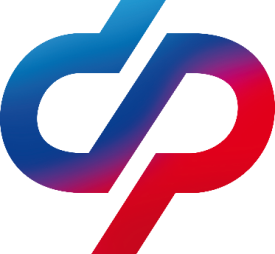 Фонда пенсионногои социального страхованияРФ по Забайкальскому краю___________________________________________________				 ПРЕСС-РЕЛИЗСотрудники ОСФР по Забайкальскому краю приняли участие в субботникеКоллектив Забайкальского Отделения СФР принял участие в общегородском субботнике, который состоялся  в Чите 29 апреля. Более 60 специалистов фонда привели в порядок прилегающие к Отделению территории и выделенный городской Администрацией участок — проспект генерала Белика. Они собрали мусор с газонов, подмели тротуары. Остальные сотрудники  наводили порядок внутри зданий.«Участие в общегородском субботнике — это одна из добрых традиций коллектива Отделения. Чита — наш общий дом. И от каждого из нас зависит, насколько в нем будет уютно, чисто, комфортно  как жителям краевой столицы, так и ее гостям. Именно поэтому каждый год в числе десятков других трудовых коллективов мы принимаем участие в очистке города, подготовке его к празднованию 1 мая и Дня Победы. Помимо этого, субботник —отличная возможность для общения работников в неформальной обстановке», — рассказала управляющий Отделением СФР по Забайкальскому краю Галина Михайленко. Следует отметить, что в районах края специалисты Забайкальского Отделения СФР также ежегодно принимают участие в экологических акциях. Так, работники Клиентской службы в Газимуро-Заводском районе вместе со своими земляками очистили от мусора и прошлогодней листвы аллеи центрального парка, побелили деревья, сделали все, чтобы любимое место отдыха в районном  центре стало еще более привлекательным для газзаводчан. Также в рамках проведенных субботников накануне 1 мая были очищены территории возле Клиентских служб ОСФР в селе Могойтуй, поселке Забайкальск и других населенных пунктах края.